RENDICONTAZIONEPROGETTI DI COOPERAZIONEPER RICERCA INDUSTRIALE E SVILUPPO SPERIMENTALE(ai sensi della legge provinciale 13 dicembre 2006, n. 14, e successive modifiche)(Completare tutti i campi grigi e crocettare i quadratini grigi ove corrispondente)Il/La sottoscritto/ain qualità di legale rappresentante dell’impresa capofilaavendo realizzato il presente progetto di cooperazione con una spesa complessiva di (solo relativa al periodo della presente rendicontazione)e con la seguente tempistica (solo relativa alla presente rendicontazione)presenta la seguente rendicontazione relativa all’anno solare      .Rispetto all’intero progetto:RELAZIONE TECNICA ED ECONOMICA(Completare tutti i campi grigi e crocettare i quadratini grigi ove corrispondente)1) AbstractFornire una breve descrizione del progetto realizzato (abstract), titolo incluso: max. 2.000 caratteri spazi inclusi, con immagini (foto, disegni, schizzi, ecc.). La Provincia autonoma di Bolzano è autorizzata a utilizzare tali materiali, in forma completa o parziale, per pubblicazioni su media di vario genere.2) Obiettivi raggiuntiDescrivere gli obiettivi tecnici e di innovazione generali del progetto raggiunti, illustrando le motivazioni che stanno alla base del progetto stesso.Crocettare i risultati raggiunti e indicarne la valorizzazione ove possibile.3) Descrizione delle attività realizzateDescrivere le attività realizzate, suddividendole per anno solare e indicare specificatamente per ogni anno solare: attività, risultati, tempi di attuazione, costi.4) Diagramma di GanttCompilare il seguente diagramma di Gantt, che fornisce la rappresentazione grafica del calendario delle attività di progetto e illustra la pianificazione dell’avanzamento temporale dello stesso. Il diagramma di Gantt si può presentare anche tramite documentazione prodotta con appositi software.Indicare l’arco temporale di svolgimento delle attività compilando con una “X” o colorando le relative celle. T1, T2, T3, T4 rappresentano i trimestri.ALLEGATIIl/La sottoscritto/a allega alla presente rendicontazione la seguente documentazione, che costituisce parte integrante della rendicontazione:È possibile allegare ulteriori informazioni come allegati (p.es. materiale fotografico, schizzi, disegni tecnici, ecc.).DICHIARAZIONI SOSTITUTIVE DELL’ATTO DI NOTORIETÀ(Completare tutti i campi grigi e crocettare i quadratini grigi ove corrispondente)Per le seguenti dichiarazioni sostitutive dell’atto di notorietà il/la dichiarante è consapevole delle responsabilità anche penali assunte in caso di rilascio di dichiarazioni mendaci, formazione di atti falsi e loro uso, e della conseguente decadenza dai benefici concessi sulla base di una dichiarazione non veritiera, ai sensi degli articoli 75 e 76 del decreto del Presidente della Repubblica 28 dicembre 2000, n. 445 e dell’articolo 2/bis della legge provinciale del 22 ottobre 1993, n. 17, e successive modifiche; il/la dichiarante inoltre è a conoscenza del Regolamento (UE) 2016/679 del Parlamento Europeo e del Consiglio del 27 aprile 2016.DICHIARAZIONE SOSTITUTIVA DELL’ATTO DI NOTORIETÀIl/La sottoscritto/a dichiaraai sensi dell’art. 1, par. 4, a), Regolamento (UE) n. 651/2014, “AIUTI ILLEGALI E INCOMPATIBILI – DEGGENDORF” di non aver ricevuto dall’autorità nazionale competente un’ingiunzione di recupero di aiuti di Stato precedentemente ottenuti, dichiarati illegali e incompatibili dalla Commissione Europea.(oppure) di avere rimborsato, in ottemperanza a un’ingiunzione di recupero ricevuta dall’autorità nazionale competente o di aver depositato in un conto bloccato aiuti dichiarati illegali e incompatibili dalla Commissione Europea.DICHIARAZIONIPer le seguenti dichiarazioni il/la dichiarante è consapevole delle responsabilità anche penali assunte in caso di rilascio di dichiarazioni mendaci, formazione di atti falsi e loro uso, e della conseguente decadenza dai benefici concessi sulla base di una dichiarazione non veritiera, ai sensi degli articoli 75 e 76 del decreto del Presidente della Repubblica 28 dicembre 2000, n. 445 e dell’articolo 2/bis della legge provinciale del 22 ottobre 1993, n. 17, e successive modifiche; il/la dichiarante inoltre è a conoscenza del Regolamento (UE) 2016/679 del Parlamento Europeo e del Consiglio del 27 aprile 2016.DICHIARAZIONE SULLA REGOLARE EFFETTUAZIONE DELLE SPESEIl/La sottoscritto/a dichiarache le spese oggetto della presente rendicontazione sono state regolarmente sostenute; per socie/soci e titolari viene invece attestato il regolare svolgimento delle attività nella presente rendicontazione.(Completare se pertinente)DICHIARAZIONE SUL MATERIALE DA MAGAZZINOIl/La sottoscritto/a dichiarache il materiale prelevato dal magazzino per complessivi       Euro (cfr. Allegato 1 – Piano dei costi) è stato esclusivamente utilizzato per la realizzazione del presente progetto e che il prezzo unitario indicato corrisponde al prezzo d’acquisto al netto dell’IVA (o della quota d’IVA) portata in detrazione.DICHIARAZIONE SULLA RITENUTA D’ACCONTOIl/La sottoscritto/a dichiara che, ai fini dell’applicazione della ritenuta del 4% prevista dal secondo comma dell’art. 28 del DPR 600/1973, il contributo di cui alla LP 14/2006, oggetto della richiesta a cui viene allegata la presente dichiarazione, è da considerarsi come segue (crocettare un punto):Inoltre il/la sottoscritto/a dichiara che provvederà a comunicare tempestivamente eventuali variazioni che dovessero intervenire a modificare la presente dichiarazione, ivi comprese, in particolare, quelle previste dall’art. 111-bis del DPR n. 917 del 22.12.1986 (in riferimento alla perdita della qualifica di ente non commerciale).DICHIARAZIONIIl/La sottoscritto/a dichiaradi essere a conoscenza dei criteri di attuazione della legge provinciale 13 dicembre 2006, n. 14, e successive modifiche, pubblicati sul Bollettino Ufficiale.Il/La sottoscritto/a, inoltre, dichiarasotto la propria responsabilità che tutti i dati riportati nel presente documento e nei rispettivi allegati corrispondono a verità. È consapevole delle responsabilità anche penali assunte in caso di rilascio di dichiarazioni mendaci, formazione di atti falsi e loro uso, e della conseguente decadenza dai benefici concessi sulla base di una dichiarazione non veritiera, ai sensi degli articoli 75 e 76 del decreto del Presidente della Repubblica 28 dicembre 2000, n. 445 e dell’articolo 2/bis della legge provinciale del 22 ottobre 1993, n. 17, e successive modifiche.(Completare tutti i campi grigi e crocettare i quadratini grigi ove corrispondente)Luogo:	     Data:	     Firma del/della legale rappresentante: firmato digitalmente firmato a mano: ______________________________________________________________________________(Firma)Per conoscenzaLuogo:	     Data:	     Firma del/della legale rappresentante dell’impresa partner: firmato digitalmente firmato a mano: ______________________________________________________________________________(Firma)Copiare per ogni impresa partner. Esso deve essere compilato e firmato per conoscenza da tutte le imprese partner.Luogo:	     Data:	     Firma del/della legale rappresentante dell’impresa non beneficiaria di aiuto: firmato digitalmente firmato a mano: ______________________________________________________________________________(Firma)Copiare per ogni impresa non beneficiaria di aiuto. Esso deve essere compilato e firmato per conoscenza da tutte le imprese non beneficiarie di aiuto.Luogo:	     Data:	     Firma del/della legale rappresentante dell’organismo di ricerca e diffusione della conoscenza: firmato digitalmente firmato a mano: ______________________________________________________________________________(Firma)Copiare per ogni organismo di ricerca e diffusione della conoscenza. Esso deve essere compilato e firmato per conoscenza da tutti gli organismi di ricerca e diffusione della conoscenza.Atto n.(compilare)Anno(compilare)AllaProvincia autonoma di Bolzano – Alto AdigeUfficio Innovazione e tecnologia 34.1Da trasmettere via PEC: dall’indirizzo PEC dell’impresa (oppure di un suo delegato) all’indirizzo PEC innovation.innovazione@pec.prov.bz.itNome      Cognome      Nato/a il (GG/MM/AAAA)      a (Luogo, Comune, Provincia, Nazione)      Ragione sociale / Denominazione dell’impresa      con sede legale: in provincia di Bolzano in provincia di Bolzano in provincia di Bolzano in provincia di Bolzano in provincia di Bolzano in provincia di Bolzano in provincia di Bolzano in provincia di Bolzano in provincia di Bolzano in provincia di Bolzano fuori provincia di Bolzano fuori provincia di Bolzano fuori provincia di Bolzano fuori provincia di Bolzano fuori provincia di Bolzano fuori provincia di Bolzano fuori provincia di Bolzano fuori provincia di Bolzano fuori provincia di Bolzano fuori provincia di Bolzano fuori provincia di Bolzano fuori provincia di Bolzano fuori provincia di Bolzano fuori provincia di Bolzano fuori provincia di Bolzano fuori provincia di Bolzano fuori provincia di Bolzano fuori provincia di BolzanoVia / Piazza      Via / Piazza      Via / Piazza      Via / Piazza      Via / Piazza      Via / Piazza      Via / Piazza      Via / Piazza      Via / Piazza      Via / Piazza      Via / Piazza      n.      n.      n.      n.      n.      n.      n.      n.      n.      n.      n.      n.      n.      n.      n.      n.      n.      n.      Comune      Comune      Comune      Comune      Comune      Comune      Comune      Comune      Comune      Comune      Comune      Comune      Comune      Comune      Comune      Comune      Comune      Comune      Comune      Comune      Comune      Comune      Comune      Comune      Comune      Comune      Comune      Comune      Provincia      Provincia      Provincia      Provincia      Provincia      Provincia      Provincia      Provincia      Provincia      Provincia      Provincia      Nazione      Nazione      Nazione      Nazione      Nazione      Nazione      Nazione      Nazione      Nazione      Nazione      Nazione      Nazione      Nazione      Nazione      Nazione      Nazione      Nazione      Nazione      PEC      PEC      PEC      PEC      PEC      PEC      PEC      PEC      PEC      PEC      PEC      Email      Email      Email      Email      Email      Email      Email      Email      Email      Email      Email      Email      Email      Email      Email      Email      Email      Email      Telefono      Cellulare      Cellulare      Cellulare      Cellulare      Cellulare      Cellulare      Cellulare      Cellulare      Cellulare      Cellulare      Sito Internet      Sito Internet      Sito Internet      Sito Internet      Sito Internet      Sito Internet      Sito Internet      Sito Internet      Sito Internet      Sito Internet      Sito Internet      Sito Internet      Sito Internet      Sito Internet      Sito Internet      Sito Internet      Sito Internet      Sito Internet      Codice Fiscale dell’impresa (compilare tutti gli 11 o 16 campi seg.)Codice Fiscale dell’impresa (compilare tutti gli 11 o 16 campi seg.)Partita IVA (compilare tutti gli 11 campi seguenti)Partita IVA (compilare tutti gli 11 campi seguenti)Codice attività ATECO 2007 (compilare come da visura camerale)      Codice attività ATECO 2007 (compilare come da visura camerale)      Codice attività ATECO 2007 (compilare come da visura camerale)      Codice attività ATECO 2007 (compilare come da visura camerale)      Codice attività ATECO 2007 (compilare come da visura camerale)      Codice attività ATECO 2007 (compilare come da visura camerale)      Codice attività ATECO 2007 (compilare come da visura camerale)      Codice attività ATECO 2007 (compilare come da visura camerale)      Codice attività ATECO 2007 (compilare come da visura camerale)      Codice attività ATECO 2007 (compilare come da visura camerale)      Codice attività ATECO 2007 (compilare come da visura camerale)      Codice attività ATECO 2007 (compilare come da visura camerale)      Codice attività ATECO 2007 (compilare come da visura camerale)      Codice attività ATECO 2007 (compilare come da visura camerale)      Codice attività ATECO 2007 (compilare come da visura camerale)      Codice attività ATECO 2007 (compilare come da visura camerale)      Codice attività ATECO 2007 (compilare come da visura camerale)      Codice attività ATECO 2007 (compilare come da visura camerale)      Codice attività ATECO 2007 (compilare come da visura camerale)      Codice attività ATECO 2007 (compilare come da visura camerale)      Codice attività ATECO 2007 (compilare come da visura camerale)      Codice attività ATECO 2007 (compilare come da visura camerale)      Codice attività ATECO 2007 (compilare come da visura camerale)      Codice attività ATECO 2007 (compilare come da visura camerale)      Codice attività ATECO 2007 (compilare come da visura camerale)      Codice attività ATECO 2007 (compilare come da visura camerale)      Codice attività ATECO 2007 (compilare come da visura camerale)      Codice attività ATECO 2007 (compilare come da visura camerale)      Codice attività ATECO 2007 (compilare come da visura camerale)      Indirizzo PEC da utilizzare per le comunicazioni relative alla presente rendicontazione, se diverso dall’indirizzo PEC della sede legale:      In caso di delega a soggetti esterni all’impresa, indirizzo PEC da utilizzare per le comunicazioni relative alla presente rendicontazione, in aggiunta all’indirizzo PEC della sede legale o a quello sopra indicato (è necessario allegare la delega):      Banca      Banca      Banca      Banca      Banca      Banca      Banca      Banca      Banca      Banca      Banca      Banca      Banca      Banca      Banca      Banca      Banca      Banca      Banca      Banca      Banca      Banca      Banca      Banca      Banca      Banca      Banca      IBAN (compilare tutti i 27 campi sottostanti)IBAN (compilare tutti i 27 campi sottostanti)IBAN (compilare tutti i 27 campi sottostanti)IBAN (compilare tutti i 27 campi sottostanti)IBAN (compilare tutti i 27 campi sottostanti)IBAN (compilare tutti i 27 campi sottostanti)IBAN (compilare tutti i 27 campi sottostanti)IBAN (compilare tutti i 27 campi sottostanti)IBAN (compilare tutti i 27 campi sottostanti)IBAN (compilare tutti i 27 campi sottostanti)IBAN (compilare tutti i 27 campi sottostanti)IBAN (compilare tutti i 27 campi sottostanti)IBAN (compilare tutti i 27 campi sottostanti)IBAN (compilare tutti i 27 campi sottostanti)IBAN (compilare tutti i 27 campi sottostanti)IBAN (compilare tutti i 27 campi sottostanti)IBAN (compilare tutti i 27 campi sottostanti)IBAN (compilare tutti i 27 campi sottostanti)IBAN (compilare tutti i 27 campi sottostanti)IBAN (compilare tutti i 27 campi sottostanti)IBAN (compilare tutti i 27 campi sottostanti)IBAN (compilare tutti i 27 campi sottostanti)IBAN (compilare tutti i 27 campi sottostanti)IBAN (compilare tutti i 27 campi sottostanti)IBAN (compilare tutti i 27 campi sottostanti)IBAN (compilare tutti i 27 campi sottostanti)IBAN (compilare tutti i 27 campi sottostanti)Codice PaeseCodice PaeseCifra controlloCifra controlloCABCABCABCABCABNumero di conto correnteNumero di conto correnteNumero di conto correnteNumero di conto correnteNumero di conto correnteNumero di conto correnteNumero di conto correnteNumero di conto correnteNumero di conto correnteNumero di conto correnteNumero di conto correnteNumero di conto correntecon unità produttiva in provincia di Bolzano, regolarmente iscritta al registro delle imprese della Camera di Commercio, Industria, Artigianato e Agricoltura di Bolzano, se diversa dalla sede legale:con unità produttiva in provincia di Bolzano, regolarmente iscritta al registro delle imprese della Camera di Commercio, Industria, Artigianato e Agricoltura di Bolzano, se diversa dalla sede legale:con unità produttiva in provincia di Bolzano, regolarmente iscritta al registro delle imprese della Camera di Commercio, Industria, Artigianato e Agricoltura di Bolzano, se diversa dalla sede legale:con unità produttiva in provincia di Bolzano, regolarmente iscritta al registro delle imprese della Camera di Commercio, Industria, Artigianato e Agricoltura di Bolzano, se diversa dalla sede legale:con unità produttiva in provincia di Bolzano, regolarmente iscritta al registro delle imprese della Camera di Commercio, Industria, Artigianato e Agricoltura di Bolzano, se diversa dalla sede legale:con unità produttiva in provincia di Bolzano, regolarmente iscritta al registro delle imprese della Camera di Commercio, Industria, Artigianato e Agricoltura di Bolzano, se diversa dalla sede legale:con unità produttiva in provincia di Bolzano, regolarmente iscritta al registro delle imprese della Camera di Commercio, Industria, Artigianato e Agricoltura di Bolzano, se diversa dalla sede legale:con unità produttiva in provincia di Bolzano, regolarmente iscritta al registro delle imprese della Camera di Commercio, Industria, Artigianato e Agricoltura di Bolzano, se diversa dalla sede legale:con unità produttiva in provincia di Bolzano, regolarmente iscritta al registro delle imprese della Camera di Commercio, Industria, Artigianato e Agricoltura di Bolzano, se diversa dalla sede legale:con unità produttiva in provincia di Bolzano, regolarmente iscritta al registro delle imprese della Camera di Commercio, Industria, Artigianato e Agricoltura di Bolzano, se diversa dalla sede legale:con unità produttiva in provincia di Bolzano, regolarmente iscritta al registro delle imprese della Camera di Commercio, Industria, Artigianato e Agricoltura di Bolzano, se diversa dalla sede legale:con unità produttiva in provincia di Bolzano, regolarmente iscritta al registro delle imprese della Camera di Commercio, Industria, Artigianato e Agricoltura di Bolzano, se diversa dalla sede legale:con unità produttiva in provincia di Bolzano, regolarmente iscritta al registro delle imprese della Camera di Commercio, Industria, Artigianato e Agricoltura di Bolzano, se diversa dalla sede legale:con unità produttiva in provincia di Bolzano, regolarmente iscritta al registro delle imprese della Camera di Commercio, Industria, Artigianato e Agricoltura di Bolzano, se diversa dalla sede legale:con unità produttiva in provincia di Bolzano, regolarmente iscritta al registro delle imprese della Camera di Commercio, Industria, Artigianato e Agricoltura di Bolzano, se diversa dalla sede legale:con unità produttiva in provincia di Bolzano, regolarmente iscritta al registro delle imprese della Camera di Commercio, Industria, Artigianato e Agricoltura di Bolzano, se diversa dalla sede legale:con unità produttiva in provincia di Bolzano, regolarmente iscritta al registro delle imprese della Camera di Commercio, Industria, Artigianato e Agricoltura di Bolzano, se diversa dalla sede legale:con unità produttiva in provincia di Bolzano, regolarmente iscritta al registro delle imprese della Camera di Commercio, Industria, Artigianato e Agricoltura di Bolzano, se diversa dalla sede legale:con unità produttiva in provincia di Bolzano, regolarmente iscritta al registro delle imprese della Camera di Commercio, Industria, Artigianato e Agricoltura di Bolzano, se diversa dalla sede legale:con unità produttiva in provincia di Bolzano, regolarmente iscritta al registro delle imprese della Camera di Commercio, Industria, Artigianato e Agricoltura di Bolzano, se diversa dalla sede legale:con unità produttiva in provincia di Bolzano, regolarmente iscritta al registro delle imprese della Camera di Commercio, Industria, Artigianato e Agricoltura di Bolzano, se diversa dalla sede legale:con unità produttiva in provincia di Bolzano, regolarmente iscritta al registro delle imprese della Camera di Commercio, Industria, Artigianato e Agricoltura di Bolzano, se diversa dalla sede legale:con unità produttiva in provincia di Bolzano, regolarmente iscritta al registro delle imprese della Camera di Commercio, Industria, Artigianato e Agricoltura di Bolzano, se diversa dalla sede legale:con unità produttiva in provincia di Bolzano, regolarmente iscritta al registro delle imprese della Camera di Commercio, Industria, Artigianato e Agricoltura di Bolzano, se diversa dalla sede legale:con unità produttiva in provincia di Bolzano, regolarmente iscritta al registro delle imprese della Camera di Commercio, Industria, Artigianato e Agricoltura di Bolzano, se diversa dalla sede legale:con unità produttiva in provincia di Bolzano, regolarmente iscritta al registro delle imprese della Camera di Commercio, Industria, Artigianato e Agricoltura di Bolzano, se diversa dalla sede legale:con unità produttiva in provincia di Bolzano, regolarmente iscritta al registro delle imprese della Camera di Commercio, Industria, Artigianato e Agricoltura di Bolzano, se diversa dalla sede legale:con unità produttiva in provincia di Bolzano, regolarmente iscritta al registro delle imprese della Camera di Commercio, Industria, Artigianato e Agricoltura di Bolzano, se diversa dalla sede legale:con unità produttiva in provincia di Bolzano, regolarmente iscritta al registro delle imprese della Camera di Commercio, Industria, Artigianato e Agricoltura di Bolzano, se diversa dalla sede legale:Via / Piazza      Via / Piazza      Via / Piazza      Via / Piazza      Via / Piazza      Via / Piazza      Via / Piazza      Via / Piazza      Via / Piazza      Via / Piazza      Via / Piazza      n.      n.      n.      n.      n.      n.      n.      n.      n.      n.      n.      n.      n.      n.      n.      n.      n.      n.      Comune      Comune      Comune      Comune      Comune      Comune      Comune      Comune      Comune      Comune      Comune      Comune      Comune      Comune      Comune      Comune      Comune      Comune      Comune      Comune      Comune      Comune      Comune      Comune      Comune      Comune      Comune      Comune      Provincia BolzanoProvincia BolzanoProvincia BolzanoProvincia BolzanoProvincia BolzanoProvincia BolzanoProvincia BolzanoProvincia BolzanoProvincia BolzanoProvincia BolzanoProvincia BolzanoNazione ItaliaNazione ItaliaNazione ItaliaNazione ItaliaNazione ItaliaNazione ItaliaNazione ItaliaNazione ItaliaNazione ItaliaNazione ItaliaNazione ItaliaNazione ItaliaNazione ItaliaNazione ItaliaNazione ItaliaNazione ItaliaNazione ItaliaNazione ItaliaPEC      PEC      PEC      PEC      PEC      PEC      PEC      PEC      PEC      PEC      PEC      Email      Email      Email      Email      Email      Email      Email      Email      Email      Email      Email      Email      Email      Email      Email      Email      Email      Email      Telefono      Cellulare      Cellulare      Cellulare      Cellulare      Cellulare      Cellulare      Cellulare      Cellulare      Cellulare      Cellulare      Sito Internet      Sito Internet      Sito Internet      Sito Internet      Sito Internet      Sito Internet      Sito Internet      Sito Internet      Sito Internet      Sito Internet      Sito Internet      Sito Internet      Sito Internet      Sito Internet      Sito Internet      Sito Internet      Sito Internet      Sito Internet      Codice Fiscale dell’impresa (compilare tutti gli 11 o 16 campi seg.)Codice Fiscale dell’impresa (compilare tutti gli 11 o 16 campi seg.)Partita IVA (compilare tutti gli 11 campi seguenti)Partita IVA (compilare tutti gli 11 campi seguenti)Codice attività ATECO 2007 (compilare come da visura camerale)      Codice attività ATECO 2007 (compilare come da visura camerale)      Codice attività ATECO 2007 (compilare come da visura camerale)      Codice attività ATECO 2007 (compilare come da visura camerale)      Codice attività ATECO 2007 (compilare come da visura camerale)      Codice attività ATECO 2007 (compilare come da visura camerale)      Codice attività ATECO 2007 (compilare come da visura camerale)      Codice attività ATECO 2007 (compilare come da visura camerale)      Codice attività ATECO 2007 (compilare come da visura camerale)      Codice attività ATECO 2007 (compilare come da visura camerale)      Codice attività ATECO 2007 (compilare come da visura camerale)      Codice attività ATECO 2007 (compilare come da visura camerale)      Codice attività ATECO 2007 (compilare come da visura camerale)      Codice attività ATECO 2007 (compilare come da visura camerale)      Codice attività ATECO 2007 (compilare come da visura camerale)      Codice attività ATECO 2007 (compilare come da visura camerale)      Codice attività ATECO 2007 (compilare come da visura camerale)      Codice attività ATECO 2007 (compilare come da visura camerale)      Codice attività ATECO 2007 (compilare come da visura camerale)      Codice attività ATECO 2007 (compilare come da visura camerale)      Codice attività ATECO 2007 (compilare come da visura camerale)      Codice attività ATECO 2007 (compilare come da visura camerale)      Codice attività ATECO 2007 (compilare come da visura camerale)      Codice attività ATECO 2007 (compilare come da visura camerale)      Codice attività ATECO 2007 (compilare come da visura camerale)      Codice attività ATECO 2007 (compilare come da visura camerale)      Codice attività ATECO 2007 (compilare come da visura camerale)      Codice attività ATECO 2007 (compilare come da visura camerale)      Codice attività ATECO 2007 (compilare come da visura camerale)      Persona di riferimento per la presente rendicontazione:Persona di riferimento per la presente rendicontazione:Persona di riferimento per la presente rendicontazione:Persona di riferimento per la presente rendicontazione:Nome      Nome      Cognome      Cognome      Telefono      Cellulare      Cellulare      Email      Spesa complessiva in Euro (IVA esclusa)      Data di avvio dei lavori (GG/MM/AAAA)      Data di conclusione dei lavori (GG/MM/AAAA)       questa è la rendicontazione finale (cioè non seguiranno altre rendicontazioni) questa non è ancora la rendicontazione finaleRISULTATIRISULTATIQUANTITÀ (ove possibile)Miglioramento di un prodotto già esistenteRiduzione dei costi del prodotto-      % costi del prodottoNuovo prodottoMiglioramento di un impianto già esistenteRiduzione dei costi dell’impianto-      % costi dell’impiantoNuovo impiantoMiglioramento di un processo già esistenteRiduzione dei costi del processo-      % costi del processoNuovo processoMiglioramento di un servizio già esistenteRiduzione dei costi del servizio-      % costi del servizioNuovo servizioDiritti di proprietà industriale (brevetti, modelli di utilità)Apertura di nuovi mercatiN.       nuovi mercatiAumento della quota export+      % quota exportAumento del fatturato annuale grazie ai risultati del progetto+       € fatturato annualePosti di lavoro creati grazie al progetto (equivalente a tempo pieno)N.       nuovi posti di lavoroPosti di lavoro mantenuti grazie al progetto (equivalente a tempo pieno)N.       posti di lavoro conservatiAltro:      Anno      I) AttivitàII) RisultatiIII) Tempi di attuazioneIV) CostiAttivitàAnno      Anno      Anno      Anno      AttivitàT1T2T3T4Allegato 1 – Piano dei costi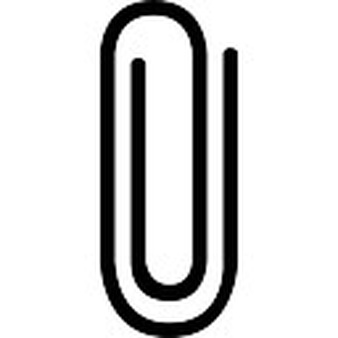 (obbligatorio)Solamente questo documento (Allegato 1 – Piano dei costi) va allegato anche in formato aperto (p.es. Excel), cioè non solo in .pdf.Imprese ed enti commercialiIl contributo è destinato alla riduzione di oneri di gestione o alla copertura di perdite di esercizio di un'impresa commerciale (soggetto a ritenuta).Il contributo è destinato all’acquisto e all’ammodernamento di beni strumentali (immobilizzazioni materiali o immateriali) (non soggetto a ritenuta).Il contributo è destinato in parte all’acquisto e/o all’ammodernamento di beni strumentali (immobilizzazioni materiali e immateriali) ed in parte alla riduzione di oneri di gestione o di copertura di perde di esercizio di un’impresa commerciale, come da allegata distinta, che costuisce parte integrante della presente dichiarazione (parzialmente soggetto a ritenuta).Il contributo viene dichiarato esente dalla ritenuta medesima in virtù di un’espressa deroga ai sensi della legge (non soggetto a ritenuta).Il contributo è destinato unicamente alla copertura di spese sostenute per la frequenza o lo svolgimento di corsi di formazione professionale (non soggetto a ritenuta).Il contributo è destinato ad un’impresa agricola costituita sotto forma di società di capitali, ovvero di società in accomandita semplice o di società in nome collettivo (soggetto a ritenuta rif. art. 6 comma. 3 e art. 55 comma 2 lettera c) del DPR n. 917/86).Il contributo è destinato ad un’impresa agricola non costituita sotto forma di società di persone o di capitali, non rientrante nei vincoli stabiliti dall’art. 32 del D.P.R. 917/86 (soggetto a ritenuta).Il contributo è destinato ad un’impresa agricola non costituita sotto forma di società di persone o di capitali, rientrante nei limiti stabiliti dall’art. 32 del D.P.R. 917/86 (non soggetto a ritenuta).Enti non commercialiL'ente beneficiario, pur non svolgendo attività commerciale in via esclusiva o principale, destina il contributo alla riduzione di oneri gestionali o alla copertura di disavanzi di gestione cui concorrono entrate derivanti da attività di natura commerciale (soggetto a ritenuta).Il contributo è destinato unicamente alla copertura di spese o di disavanzi alla cui formazione concorrono solo entrate di carattere istituzionale (non soggetto a ritenuta).Il soggetto beneficiario è un ente di utilità sociale senza scopo di lucro – ONLUS – (organizzazione iscritta nel registro provinciale delle organizzazioni di volontariato, cooperative sociali, associazioni, ecc.) (non soggetto a ritenuta) .Il contributo è destinato all’acquisto e al riammodernamento di beni strumentali (immobilizzazioni materiali o immateriali) (non soggetto a ritenuta).Informazioni ai sensi dell’art. 13 del Regolamento (UE) 2016/679 del Parlamento Europeo e del Consiglio del 27 aprile 2016Informazioni ai sensi dell’art. 13 del Regolamento (UE) 2016/679 del Parlamento Europeo e del Consiglio del 27 aprile 2016Informazioni ai sensi dell’art. 13 del Regolamento (UE) 2016/679 del Parlamento Europeo e del Consiglio del 27 aprile 2016Titolare del trattamento dei dati personali è la Provincia autonoma di Bolzano, presso piazza Silvius Magnago 4, Palazzo 3a, 39100 Bolzano, E-Mail: direzionegenerale@provincia.bz.it, PEC: generaldirektion.direzionegenerale@pec.prov.bz.it.Titolare del trattamento dei dati personali è la Provincia autonoma di Bolzano, presso piazza Silvius Magnago 4, Palazzo 3a, 39100 Bolzano, E-Mail: direzionegenerale@provincia.bz.it, PEC: generaldirektion.direzionegenerale@pec.prov.bz.it.Titolare del trattamento dei dati personali è la Provincia autonoma di Bolzano, presso piazza Silvius Magnago 4, Palazzo 3a, 39100 Bolzano, E-Mail: direzionegenerale@provincia.bz.it, PEC: generaldirektion.direzionegenerale@pec.prov.bz.it.Responsabile della protezione dei dati (RPD): I dati di contatto del RPD della Provincia autonoma di Bolzano sono i seguenti: Provincia autonoma di Bolzano, Palazzo 1, Ufficio organizzazione, Piazza Silvius Magnago 1, 39100 Bolzano; E-Mail: rpd@provincia.bz.it; PEC: rpd_dsb@pec.prov.bz.it.Responsabile della protezione dei dati (RPD): I dati di contatto del RPD della Provincia autonoma di Bolzano sono i seguenti: Provincia autonoma di Bolzano, Palazzo 1, Ufficio organizzazione, Piazza Silvius Magnago 1, 39100 Bolzano; E-Mail: rpd@provincia.bz.it; PEC: rpd_dsb@pec.prov.bz.it.Responsabile della protezione dei dati (RPD): I dati di contatto del RPD della Provincia autonoma di Bolzano sono i seguenti: Provincia autonoma di Bolzano, Palazzo 1, Ufficio organizzazione, Piazza Silvius Magnago 1, 39100 Bolzano; E-Mail: rpd@provincia.bz.it; PEC: rpd_dsb@pec.prov.bz.it.Finalità del trattamento: I dati forniti saranno trattati da personale autorizzato dell’Amministrazione provinciale anche in forma elettronica, per le finalità istituzionali connesse al procedimento amministrativo per il quale sono resi in base alla legge provinciale 13 dicembre 2006, n. 14. Preposto/a al trattamento dei dati è il Direttore/la Direttrice pro tempore della Ripartizione Innovazione, Ricerca e Università presso la sede dello/della stesso/a. Il conferimento dei dati è obbligatorio per lo svolgimento dei compiti amministrativi richiesti. In caso di rifiuto di conferimento dei dati richiesti non si potrà dare seguito alle richieste avanzate ed alle istanze inoltrate.Finalità del trattamento: I dati forniti saranno trattati da personale autorizzato dell’Amministrazione provinciale anche in forma elettronica, per le finalità istituzionali connesse al procedimento amministrativo per il quale sono resi in base alla legge provinciale 13 dicembre 2006, n. 14. Preposto/a al trattamento dei dati è il Direttore/la Direttrice pro tempore della Ripartizione Innovazione, Ricerca e Università presso la sede dello/della stesso/a. Il conferimento dei dati è obbligatorio per lo svolgimento dei compiti amministrativi richiesti. In caso di rifiuto di conferimento dei dati richiesti non si potrà dare seguito alle richieste avanzate ed alle istanze inoltrate.Finalità del trattamento: I dati forniti saranno trattati da personale autorizzato dell’Amministrazione provinciale anche in forma elettronica, per le finalità istituzionali connesse al procedimento amministrativo per il quale sono resi in base alla legge provinciale 13 dicembre 2006, n. 14. Preposto/a al trattamento dei dati è il Direttore/la Direttrice pro tempore della Ripartizione Innovazione, Ricerca e Università presso la sede dello/della stesso/a. Il conferimento dei dati è obbligatorio per lo svolgimento dei compiti amministrativi richiesti. In caso di rifiuto di conferimento dei dati richiesti non si potrà dare seguito alle richieste avanzate ed alle istanze inoltrate.Comunicazione e destinatari dei dati: I dati potranno essere comunicati ad altri soggetti pubblici e/o privati per gli adempimenti degli obblighi di legge nell’ambito dello svolgimento delle proprie funzioni istituzionali e comunque in stretta relazione al procedimento amministrativo avviato: enti pubblici o istituzioni pubbliche locali, nazionali ed europei, società in house o enti strumentali della Provincia autonoma di Bolzano, università e organismi di ricerca, associazioni pubbliche o private qualificate, professionisti, valutatori/valutatrici esterni/e. Potranno altresì essere comunicati a soggetti che forniscono servizi per la manutenzione e gestione del sistema informatico dell’Amministrazione provinciale e/o del sito Internet istituzionale dell’Ente anche in modalità cloud computing. Il cloud provider Microsoft Italia Srl, fornitore alla Provincia del servizio Office365, si è impegnato in base al contratto in essere a non trasferire dati personali al di fuori dell’Unione Europea e i Paesi dell’Area Economica Europea (Norvegia, Islanda e Liechtenstein).Comunicazione e destinatari dei dati: I dati potranno essere comunicati ad altri soggetti pubblici e/o privati per gli adempimenti degli obblighi di legge nell’ambito dello svolgimento delle proprie funzioni istituzionali e comunque in stretta relazione al procedimento amministrativo avviato: enti pubblici o istituzioni pubbliche locali, nazionali ed europei, società in house o enti strumentali della Provincia autonoma di Bolzano, università e organismi di ricerca, associazioni pubbliche o private qualificate, professionisti, valutatori/valutatrici esterni/e. Potranno altresì essere comunicati a soggetti che forniscono servizi per la manutenzione e gestione del sistema informatico dell’Amministrazione provinciale e/o del sito Internet istituzionale dell’Ente anche in modalità cloud computing. Il cloud provider Microsoft Italia Srl, fornitore alla Provincia del servizio Office365, si è impegnato in base al contratto in essere a non trasferire dati personali al di fuori dell’Unione Europea e i Paesi dell’Area Economica Europea (Norvegia, Islanda e Liechtenstein).Comunicazione e destinatari dei dati: I dati potranno essere comunicati ad altri soggetti pubblici e/o privati per gli adempimenti degli obblighi di legge nell’ambito dello svolgimento delle proprie funzioni istituzionali e comunque in stretta relazione al procedimento amministrativo avviato: enti pubblici o istituzioni pubbliche locali, nazionali ed europei, società in house o enti strumentali della Provincia autonoma di Bolzano, università e organismi di ricerca, associazioni pubbliche o private qualificate, professionisti, valutatori/valutatrici esterni/e. Potranno altresì essere comunicati a soggetti che forniscono servizi per la manutenzione e gestione del sistema informatico dell’Amministrazione provinciale e/o del sito Internet istituzionale dell’Ente anche in modalità cloud computing. Il cloud provider Microsoft Italia Srl, fornitore alla Provincia del servizio Office365, si è impegnato in base al contratto in essere a non trasferire dati personali al di fuori dell’Unione Europea e i Paesi dell’Area Economica Europea (Norvegia, Islanda e Liechtenstein).Diffusione: Laddove la diffusione dei dati sia obbligatoria per adempiere a specifici obblighi di pubblicità previsti dall’ordinamento vigente, rimangono salve le garanzie previste da disposizioni di legge a protezione dei dati personali che riguardano l’interessato/l’interessata.Diffusione: Laddove la diffusione dei dati sia obbligatoria per adempiere a specifici obblighi di pubblicità previsti dall’ordinamento vigente, rimangono salve le garanzie previste da disposizioni di legge a protezione dei dati personali che riguardano l’interessato/l’interessata.Diffusione: Laddove la diffusione dei dati sia obbligatoria per adempiere a specifici obblighi di pubblicità previsti dall’ordinamento vigente, rimangono salve le garanzie previste da disposizioni di legge a protezione dei dati personali che riguardano l’interessato/l’interessata.Durata: I dati verranno conservati per il periodo necessario ad assolvere agli obblighi di legge vigenti in materia fiscale, contabile, amministrativa.Durata: I dati verranno conservati per il periodo necessario ad assolvere agli obblighi di legge vigenti in materia fiscale, contabile, amministrativa.Durata: I dati verranno conservati per il periodo necessario ad assolvere agli obblighi di legge vigenti in materia fiscale, contabile, amministrativa.Processo decisionale automatizzato: Il trattamento dei dati non è fondato su un processo decisionale automatizzato.Processo decisionale automatizzato: Il trattamento dei dati non è fondato su un processo decisionale automatizzato.Processo decisionale automatizzato: Il trattamento dei dati non è fondato su un processo decisionale automatizzato.Diritti dell’interessato: In base alla normativa vigente l’interessato/l’interessata ottiene in ogni momento, con richiesta, l’accesso ai propri dati; qualora li ritenga inesatti o incompleti, può richiederne rispettivamente la rettifica e l’integrazione; ricorrendone i presupposti di legge opporsi al loro trattamento, richiederne la cancellazione ovvero la limitazione del trattamento. In tale ultimo caso, esclusa la conservazione, i dati personali, oggetto di limitazione del trattamento, potranno essere trattati solo con il consenso del/della richiedente, per l’esercizio giudiziale di un diritto del Titolare, per la tutela dei diritti di un terzo ovvero per motivi di rilevante interesse pubblico. La richiesta è disponibile alla seguente pagina web: http://www.provincia.bz.it/it/amministrazione-trasparente/dati-ulteriori.asp.Diritti dell’interessato: In base alla normativa vigente l’interessato/l’interessata ottiene in ogni momento, con richiesta, l’accesso ai propri dati; qualora li ritenga inesatti o incompleti, può richiederne rispettivamente la rettifica e l’integrazione; ricorrendone i presupposti di legge opporsi al loro trattamento, richiederne la cancellazione ovvero la limitazione del trattamento. In tale ultimo caso, esclusa la conservazione, i dati personali, oggetto di limitazione del trattamento, potranno essere trattati solo con il consenso del/della richiedente, per l’esercizio giudiziale di un diritto del Titolare, per la tutela dei diritti di un terzo ovvero per motivi di rilevante interesse pubblico. La richiesta è disponibile alla seguente pagina web: http://www.provincia.bz.it/it/amministrazione-trasparente/dati-ulteriori.asp.Diritti dell’interessato: In base alla normativa vigente l’interessato/l’interessata ottiene in ogni momento, con richiesta, l’accesso ai propri dati; qualora li ritenga inesatti o incompleti, può richiederne rispettivamente la rettifica e l’integrazione; ricorrendone i presupposti di legge opporsi al loro trattamento, richiederne la cancellazione ovvero la limitazione del trattamento. In tale ultimo caso, esclusa la conservazione, i dati personali, oggetto di limitazione del trattamento, potranno essere trattati solo con il consenso del/della richiedente, per l’esercizio giudiziale di un diritto del Titolare, per la tutela dei diritti di un terzo ovvero per motivi di rilevante interesse pubblico. La richiesta è disponibile alla seguente pagina web: http://www.provincia.bz.it/it/amministrazione-trasparente/dati-ulteriori.asp.Rimedi: In caso di mancata risposta entro il termine di 30 giorni dalla presentazione della richiesta, salvo proroga motivata fino a 60 giorni per ragioni dovute alla complessità o all’elevato numero di richieste, l’interessato/l’interessata può proporre reclamo all’Autorità Garante per la protezione dei dati o inoltrare ricorso all’autorità giurisdizionale.Rimedi: In caso di mancata risposta entro il termine di 30 giorni dalla presentazione della richiesta, salvo proroga motivata fino a 60 giorni per ragioni dovute alla complessità o all’elevato numero di richieste, l’interessato/l’interessata può proporre reclamo all’Autorità Garante per la protezione dei dati o inoltrare ricorso all’autorità giurisdizionale.Rimedi: In caso di mancata risposta entro il termine di 30 giorni dalla presentazione della richiesta, salvo proroga motivata fino a 60 giorni per ragioni dovute alla complessità o all’elevato numero di richieste, l’interessato/l’interessata può proporre reclamo all’Autorità Garante per la protezione dei dati o inoltrare ricorso all’autorità giurisdizionale.(crocettare)Il/la legale rappresentante ha preso visione delle informazioni sul trattamento dei dati personaliDA ALLEGARE solo se firmato a mano: scansione di un documento di riconoscimento del/la legale rappresentante dell’impresa (ai sensi dell’art. 38 del DPR 445/2000).DA ALLEGARE solo se firmato a mano: scansione di un documento di riconoscimento del/la legale rappresentante dell’impresa (ai sensi dell’art. 38 del DPR 445/2000).DA ALLEGARE solo se firmato a mano: scansione di un documento di riconoscimento del/la legale rappresentante dell’impresa (ai sensi dell’art. 38 del DPR 445/2000).DA ALLEGARE solo se firmato a mano: scansione di un documento di riconoscimento del/la legale rappresentante dell’impresa (ai sensi dell’art. 38 del DPR 445/2000).